 Name: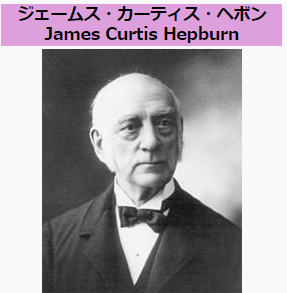 Romaji Challenge time千葉=Tiba=|||||||||||||||||||富士=Huzi=|||||||||||||||||||吉野や=Yosinoya=|||||||||||||||||||お茶=otya=|||||||||||||||||||福島=Hukusima=|||||||||||||||||||栃木=Totigi=|||||||||||||||||||マツモトキヨシ=Matumoto-Kiyosi|||||||||||||||||||東松山=Higasi-Matuyama=_________秩父=Titibu=|||||||||||||||||||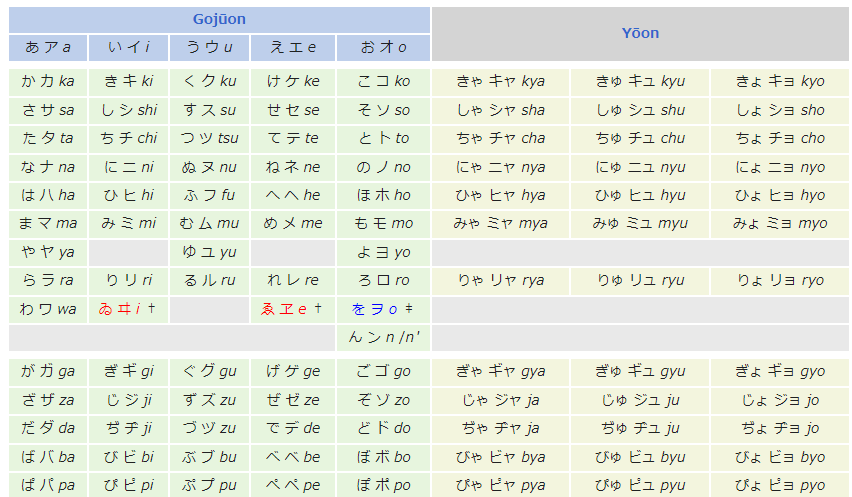 Shinjuku 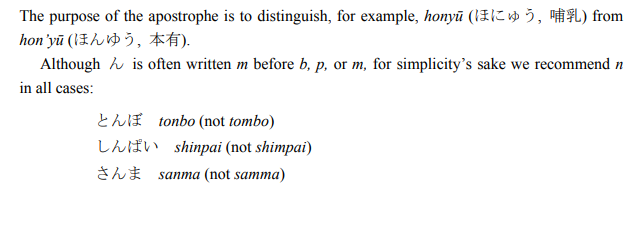 